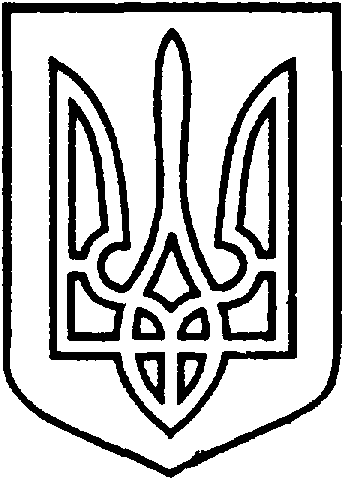 СЄВЄРОДОНЕЦЬКА МІСЬКА ВІЙСЬКОВО-ЦИВІЛЬНА АДМІНІСТРАЦІЯ  СЄВЄРОДОНЕЦЬКОГО РАЙОНУ  ЛУГАНСЬКОЇ  ОБЛАСТІРОЗПОРЯДЖЕННЯкерівника Сєвєродонецької міської  військово-цивільної адміністрації «12»   квітня  2021 року                                                                         № 418    Про перейменування комунального дошкільного навчального закладу (ясел-садка) комбінованого типу № 30 «Ладусі»Сєвєродонецької міської радиКеруючись пунктом 12, пунктом 15 частини 1 статті 4, пунктом 8 частини 3 статті 6 Закону України «Про військово-цивільні адміністрації», статтями 87, 88 Цивільного кодексу України, статтями 24, 52, 53, 54, 57, 137 Господарського Кодексу України, Законом України «Про місцеве самоврядування в Україні», з метою приведення установчих документів у відповідність до вимог чинного законодавства України,  зобовʼязую:Перейменувати комунальний дошкільний навчальний заклад (ясла-садок) комбінованого типу № 30 «Ладусі» Сєвєродонецької міської ради, що є комунальним закладом Сєвєродонецької міської територіальної  громади Сєвєродонецького району Луганської області, у Ясла-садок № 30 міста Сєвєродонецька Луганської області.Затвердити Статут Ясел-садка № 30 міста Сєвєродонецька Луганської області  (код ЄДРПОУ 33792138) в новій редакції (додається).Пункт 1 розпорядження керівника військово-цивільної адміністрації міста Сєвєродонецька Луганської області від 30 жовтня 2020 року № 782 «Про затвердження Статуту комунального дошкільного навчального закладу (ясел-садка) комбінованого типу № 30 «Ладусі» Сєвєродонецької міської ради в новій редакції» вважати таким, що втратив чинність з дня державної реєстрації Статуту.Дане розпорядження підлягає оприлюдненню.Контроль за виконанням даного розпорядження покладаю на                            заступника керівника Сєвєродонецької міської військово-цивільної адміністрації Олега КУЗЬМІНОВА.Керівник Сєвєродонецької міськоївійськово-цивільної адміністрації  	                   Олександр СТРЮК 